Der Ørsted-Versuch –
Das Magnetfeld eines stromdurchflossenen Leiters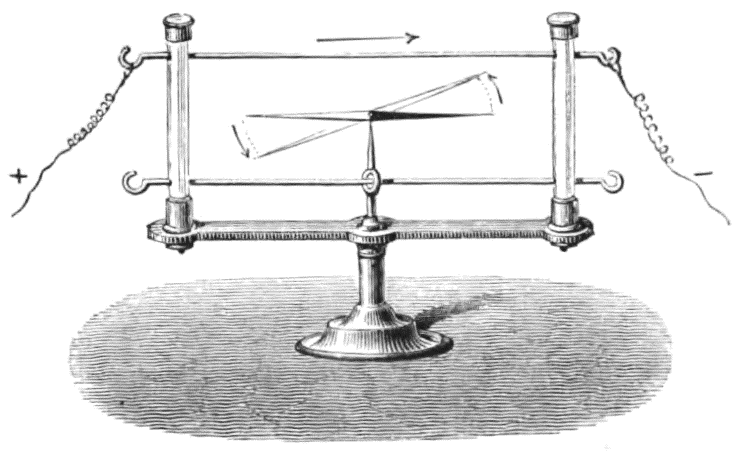 Bis zur Entdeckung von Hans Christian Ørsted waren der Magnetismus und die Elektrizität zwei scheinbar voneinander völlig unabhängige Wissensgebiete.Im Jahre 1819 	(Wortgeländer: [die] Ablenkung, [die] Kompassnadel, Ørsted, [der] Strom, parallel, beobachten, verlaufen)Dieses Phänomen ließ nur eine Deutung zu:(Wortgeländer: [das] Magnetfeld, [der] Leiter, erzeugen, [der] Strom, fließen, wenn, dann, dieser)Die Richtung des Magnetfeldes lässt sich dabei mit der rechten Hand beschreiben :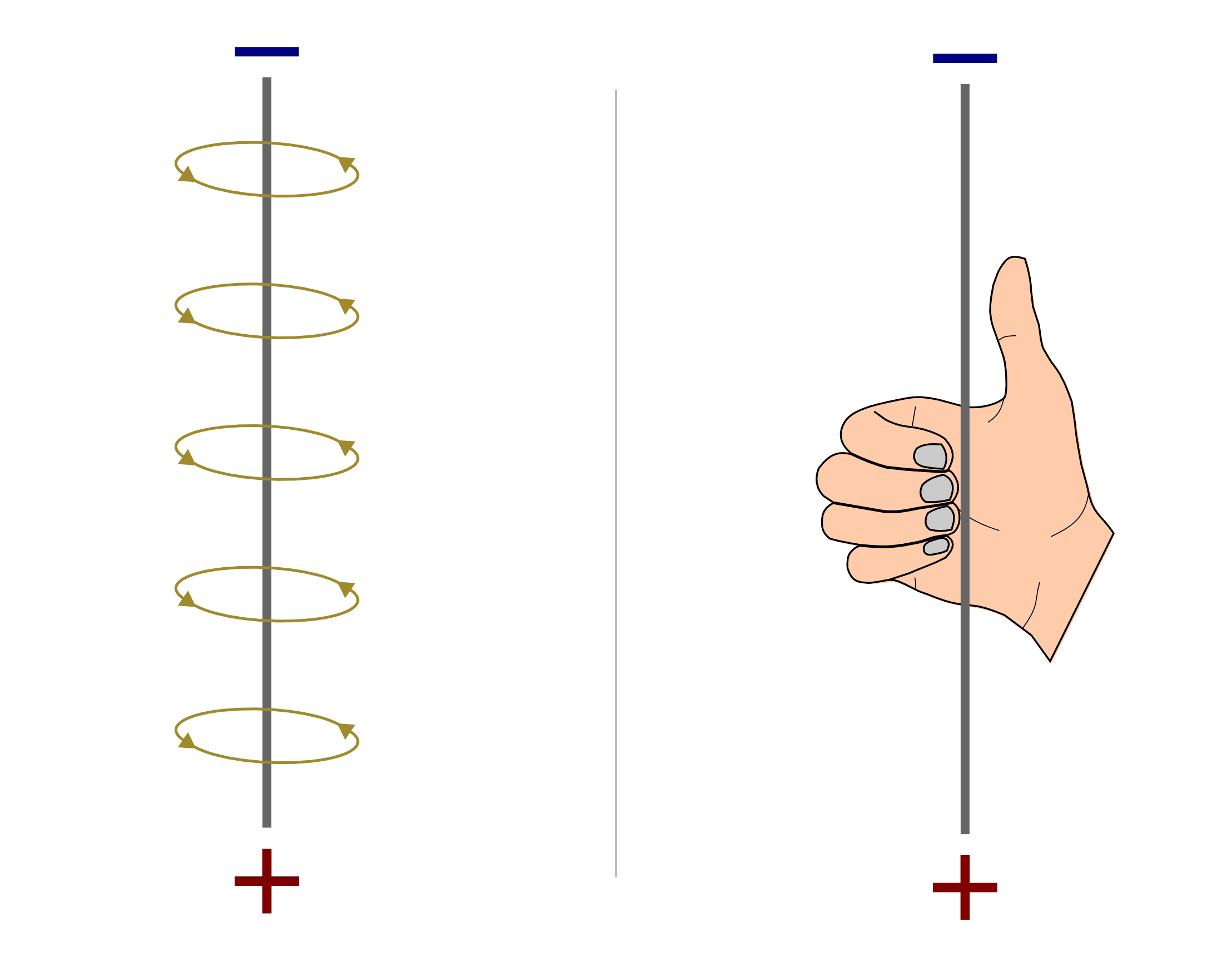  (Wortgeländer: die vier Finger, der Daumen, die Richtung des Stroms, die Richtung des Magnetfeldes, entsprechen x 2)